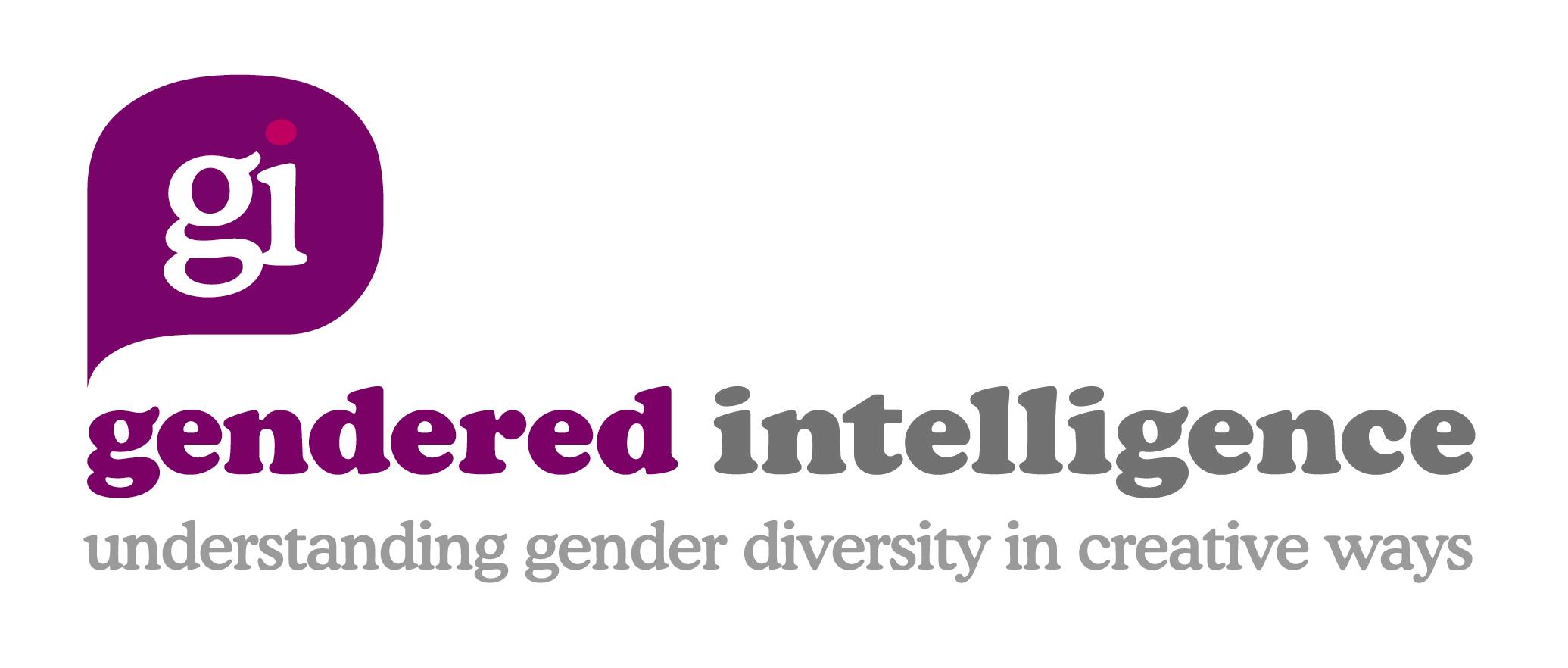 200a Pentonville Road, London N1 9JPOffice telephone: 0207 832 5848www.genderedintelligence.co.ukGood Practice in Working with Young Trans PeopleInvolving the trans person – what are their wishes?Using the person’s new name, pronouns and title. (If you make a mistake apologise and move on)Updating recordsProviding access to appropriate toilets / changing facilitiesProviding gender-appropriate clothing / uniform / sports kitAvoiding arbitrary gendered divisions (e.g. ‘boys on the left…’)Ensuring full access to experiences (trips, sports, social activities)Enabling access to medical appointmentsTaking confidentiality seriously - not ‘outing’ people unnecessarilyCreating a supportive environment where the person feels emotionally / physically safeProviding a named support person to go to with worriesMaking sure your policies and procedures cover trans people, including what happens if someone transitions when part of your organisationEncouraging / supporting your staff with education and training on equality issuesGet support from your local authority as well as local and national third sector provisionBecoming confident to challenge inappropriate behaviour:Challenge and stop transphobic or homophobic comments or “jokes”Challenge and stop inappropriate questioning / asking about anatomyChallenge and stop trans related bullyingChampion your trans person’s rights